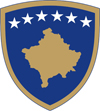 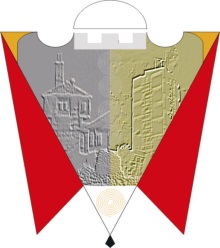 KORNIZA AFATMESME BUXHETORE  2022-2024GJILANPërmbajtjaI. Hyrje II. Deklarata e Komunës në lidhje me prioritetet strategjike zhvillimore III. Korniza Fiskale 3.1 Korniza makroekonomike komunale 3.2 Tendenca e të hyrave komunale dhe parashikimet 2022-20243.3 Donatorët e jashtëm 3.4 Tendenca e shpenzimeve komunale dhe parashikimet 2022-20243.5 Politikat e reja I. Hyrje 	Korniza Afatmesme Buxhetore( KAB), që po prezantojmë është një dokument i cili miratohet në parim çdo vit nga Asambleja Komunale. Ky material siguron një analizë të hollësishme të shpenzimeve publike dhe përcakton parametrat dhe prioritetet kryesore për zhvillimin e vazhdueshëm të buxhetit vjetor. Gjithashtu  KAB, siguron mekanizmat e nevojshme, përmes të cilave, objektivat prioritare, të identifikuara në dokumentet strategjike të komunës, aty ku ekzistojnë, të integrohen sa më mirë në procesin buxhetor.Hartimi i Kornizës Afatmesme Buxhetore përbën një detyrim për institucionet buxhetore komunale të kërkuar nga Qarkorja Buxhetore Komunale 2022/01 dhe KASH 2022-2024  të pranuara nga Ministria e Financave,Punës dhe Transfereve.Ky dokument do të jetë baza për përcaktimin e sektorëve prioritarë të zhvillimit dhe identifikimin e prioriteteve të shpërndarjes së resurseve komunale për periudhën 2022-2024. Janë katër faza të përmbledhura për zhvillimin e KAB Komunale dhe afatet kohore, si në figurën e mposhtë: 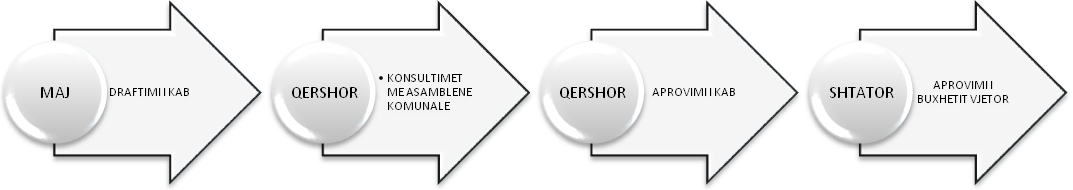 Komuna ka filluar ciklin buxhtetor me shqyrtimin e prioriteteve nga viti paraprak, duke bërë një analizë të shpenzimeve dhe të hyrave të planifikuara dhe realizuara. Dokumenti është ndarë me të gjithë drejtoritë/sektorët si kontribut për ciklin vijues buxhetor. Si fazë e dytë drejtoritë komunale janë mbledhur dhe kanë diskutuar formularët për plotësim nga secili program/drejtori në të cilat do të shpaloseshin kërkesat e tyre buxhetore si dhe të hyrat komunale, për ato drejtori që realizojnë të tilla.Drejtoritë e komunës kanë filluar me plotësimin e këtyre formularëve  për shpenzime dhe të hyra për periudhën afatmesme buxhetore pasi kanë pranuar qarkoren e brendshme buxhetore me kufijt buxhetor të përcaktuar dhe shpalosur në qarkoren e parë buxhetore që ka lëshuar Ministria e Financave,Punës  dhe Transfereve.  Takime sqaruese dhe konsultuese janë zhviluar me drejtori të caktuara sipas kërkesave dhe nevojës deri në takimin e radhës kur kërkesat buxhetore dhe të hyrat për periudhën afatsmesme janë vendosur. Drejtoria për buxhet dhe financa në bazë të kërkesave të pranuara dhe shqyrtuara buxhetore si dhe planit për të hyrat ka përpiluar dokumentin në vijim, i cili do t’i dorëzohet Asamblesë komunale për shqyrtim dhe së fundi Ministrisë së Financave,Punës dhe Transfereve. II. Deklarata e Komunës në lidhje me prioritetet strategjike zhvillimore Komuna e Gjilanit gjendet në pjesën juglindore të Kosovës, rajoni i Anamoravës. Është njëra nga komunat e mëdha të vendit. Pozita gjeografike që ka, i mundëson asaj lidhje të mira me qendrat tjera të Kosovës dhe të rajonit. Komuna e Gjilanit  ka gjithsej 42 fshatra. Sipas rezultateve të regjistrimit të popullsisë të vitit 2011, Komuna e Gjilanit ka 90,178 banorë të organizuar në 17,048  ekonomi familjare .Mbi 4000 biznese operojnë brenda  Komunës Gjilanit. Bazuar në të dhënat e Drejtorisë Zhvillimit ekonomik, 54% merren me veprimtari tregtare, 29% në sektorin e shërbimeve, afërsisht 11% në prodhimtari dhe 6% ndërtimtari .Administrata e Komunës së Gjilanit është e organizuar përreth zyrave qëndrore dhe zyrave lokale që ofrojnë shërbime në nivel të komunitetit.Vizioni i mëposhtëm për Komunën Gjilanit i definuar pas konsultimeve me akterët e rëndësishëm të jetës politike ekonomike e sociale në Komunë bazohet edhe në dokumentet afatmesme dhe afatgjata strategjike, që ka zhvilluar komuna siç janë: në Kornizën  Afatmesme të Shpenzimeve (KASH) 2022-2024 të Qeverisë së Kosovës dhe prioriteteve bazë të saj, si dhe Qarkorja Buxhetore Komunale 2022-2024  të lëshuar nga Ministria e Financave,Punës dhe Transfereve të Qeverisë së Republikës së Kosovës.  Vizioni i Komunës për tri vitet e ardhshme është për Gjilanin, si një qendër e zhvillimit të qëndrueshëm ekonomik, me urbanizëm modern dhe shërbime efikase e kualitative, i integruar në proceset rajonale dhe ndërkombëtare, si një qendër e kulturës së pasur, arsimimit dhe jetës sportive, me shërbime financiare të zhvilluara dhe ofrime një kualiteti të mirë të jetesës për qytetarët e saj.  Atributet më të rëndësishme të çfarëdo dokumenti të planifikimit strategjik dhe vizionit të definuar janë së pari lehtësia e komunikimit si dhe së dyti llogaridhënia. Komuna e Gjilanit vazhdon të punojë në drejtim të këtyre atribute binjake, përmes prioriteteve strategjike të Komunës, për periudhën afatmesme.Komuna vazhdon të punojë për katër prioritetet strategjike të definuara nga vitet e kaluara: 1.      Forcimi i Ekonomisë Komunale me mundësi për të gjithë  Rritja e ekonomisë komunale përmes: Përmirësimit të standardeve të arsimimit dhe nivelit të arritjes (pajisje shkollore, renovime shkollore dhe përmirësim, bursa për studime, laboratorë) Mbështetjes direkt të sektorit bujqësor dhe blegtorisë   2.      Përmirësimi i shëndetësisë dhe mirëqenies së qytetarëve Krijimi dhe ndihma për qytetarët për të pasur jetë të shëndetshme dhe aktive në komunitetin e tyre: Asistenca sociale për familjet në nevojë, pa të ardhura/të ardhura të ulëtaPërmirësimi i ofrimit të shërbimeve shëndetësore, ofrimi i shëndetësisë mobile  Promovimi i projekteve për rini dhe kulturë, dhe ofrimi i terreneve të reja sportive  3.      Përmirësimi i ambientit të Komunës dhe qëndrueshmëria e tij  Absorbimi i popullatës në rritje në komunë dhe njëkohësisht mbrojtja e ambientit përmes: Përmirësimit dhe rigjenerimit të infrastrukturës rrugore (sinjalizimi horizontal e vertikal, ndriçimi publik dhe numerizimi; transportit; ujësjellësa dhe kanalizime  Përmirësimit të standardeve të ambientaleOfrimi i më shumë hapësirave të gjelbëruara Ndërsa prioriteti i fundit strategjik i Komunës ka të bëjë me efikasitetin e brendshëm të qeverisë komunale dhe përmirësimin e ofrimit të shërbimeve për qytetarët e saj. 4. Krijimi i qeverisë komunale që ofron shërbime efikase dhe që u përgjigjet kërkesave të qytetarëve  Përmirësimi i shërbimeve komunale karshi qytetarëve duke u fokusuar qasjen më të afërt dhe të lehtë të tyre në administratë përmes:  Ndërtimit dhe rekonstruimit të zyrave komunale (të gjendjes civile) në pika më të afërta të vendbanimeve, më qëllim të ofrimit të shërbimeve Katër  fushat prioritare të komunës dhe objektivat e saj për periudhën afatmesme 2022-2024 do të shoqërohen me një miks të hyrash dhe shpenzimesh në të pesë kategoritë ekonomike të cilat do të mund të monitorohen dhe raportohen karshi arritjeve. III. Korniza Fiskale Komunale  3.1  Ndonëse komuna nuk udhëheqë drejtpërdrejt politikën makroekonomike (kjo është kompetencë e qeverisë qendrore) mjedisi i përgjithshëm ekonomik ndikon në pasqyrën fiskale komunale dhe si i tillë do të trajtohet si vijon, shih tabelën më poshtë. Korniza Afatmesme Buxhetore e Komunës është në përputhje me kornizën  makroekonomike të Kosovës dhe sipas dokumentit Korniza Afatmesme të Shpenzimeve (KASH) 2022-2024 të përpiluar nga Qeveria e Kosovës. Komponentët e politikës makroekonomike siç janë Bruto Produkti Vendor, inflacioni dhe demografia duhet konsideruar dhe marrë parasysh. Korniza Afatmesme e Shpenzimeve 2022-2024 e Qeverisë së Kosovës bazuar në të dhënat historike si dhe në zhvillimet e fundit ekonomike, nënvizon faktin se do të ketë ecuri pozitive të rritjes ekonomike në vitet e ardhshme, më saktësisht në periudhën 2022-2024 parashihet në 2022 4.50 % në vitin 2023 4.00% dhe 2024 parashihet të jetë 4. 00%. Natyrisht se rritja ekonomike ndryshe përkthehet edhe në krijimin e vendeve të reja të punës dhe zbutjen e papunësisë në Komunë, që në periudhën afatmesme ulet me 3%, nga niveli i përgjithshëm i papunësisë që llogaritet të jetë i lartë.  Komuna nga ana e saj do të adaptojë legjislacionin përkatës në funksion të krijimit të ambientit më të mirë për sektorin privat dhe rritjes së të ardhurave të tyre, rrjedhimisht rritjes së të hyrave buxhetore komunale. Tabela 1: Indikatorët Ekonomik Komunal*Burimi: Korniza Afatmesme e Shpenzimeve, Qeveria e Kosovës, 2022-2024 faqe 313.2 Tendenca e të hyrave komunale dhe parashikimi afat-mesëm 2021-2024 Të hyrat e Komunës së Gjilanit – grantet qeveritare, të planifikuara për periudhën e ardhshme afatmesme, do të kenë shumë  ndryshim nga viti në vit, me të grantit të përgjithshëm që do të shënojë një rritje të lehtë prej 6.08% në vitin 2022 ,grandi i shëndetsisë  mbetet i njejtë 2022, grandi i arsimit një rritje prej  3.34% dhe financimi i teatrove një rritje prej 0.50% . Ndërsa plani për të hyrat vetanake komunale  ka rritje  krahasuar me periudhen e kaluar 2021-2024. E gjitha kjo më shumë e shtyrë nga presioni fiskal që qeveria qendrore ushtron karshi komunave për inkasim më të madh të të hyrave vetanake, bazuar në qarkoren e parë të MFPT të lëshur për këtë cikël buxhetor. Planifikimi i buxhetit afatmesëm në bazë të burimit të hyrave duket në tabelën 2.  Tabela 2: Krahasimi i Buxhetit sipas Burimeve të Financimit3.2.1 Të hyrat vetanake komunale Nga të hyrat tatimore komuna faturon vetëm tatimin në pronë, ndërsa të gjitha tjerat janë të hyra jotatimore, kryesisht taksa në shërbime dhe ngarkesa të ndryshme, të cilat përcaktohen përmes një rregullore që komuna nxjerrë çdo vit.  Përcaktimi i kostos për taksat dhe ngarkesat bëhet në masën që mbulon koston e ofrimit të shërbimit të caktuar. Në planifikimin e të hyrave të viteve 2022-2024  nuk janë të planifikuara te hyrat indirekte(Gjobat e trafikut,Gjobat e gjykatave dhe të hyrat e  APK) pasi kjo është kërkuar me vendim nga Ministri I financave nr.01-813 dt.22.05.2019.Tabela 3: Planifikimi i Të hyrave Vetanake3.3 Donatorët e jashtëm (ndërkombëtarë) dhe mbrendëshëm Vlera totale e financimit të donatorëve të jashtëm, dhe participimet nga qytetarët kryesisht, në realizimin e projekteve të ndryshme për Komunën, gjatë vitit 2020 është  701.437,02€ (sipas tabelës më poshtë) që ndryshe prezenton 2,38 % të buxhetit total të Komunës Tabela 4: Financimi nga Donatorët 2020Komuna nuk ka të planifikuar donacione të jashtme për periudhën e ardhshme afatmesme meqë nuk ka marrëveshje të nënshkruar me ta eventualisht zotime paraprake. 3.4 Tendenca e shpenzimeve komunale dhe parashikimi i tyre afat-mesëm 2021-2024Shpenzimet komunale në periudhën e ardhshme afatmesme kanë tendence rritje, që siç shihet në grafikonin në vijim kjo rritje është si rezultat i rritjes së vlerësimeve për shpenzime kapitale. Grafikoni : Tendenca e Shpenzimeve Agregate 2021-2024Pagat dhe mëditjet :Gjatë vitit 2022 krahasuar me vitin 2021 kjo kategori e shpenzimeve pritet të rritet rreth 2,14% . Kjo kategori në Komunën e Gjilanit përfaqëson pjesën më të madhe  të shpenzimeve totale të Komunës nga  55,84% sa janë të buxhetuara në 2022 në 51.64% që parashihen me vlerësimet e hershme të kësaj kornize në vitin 2024.  Një zvogëlim i tillë është si rezultat i parashikimeve pozitive ekonomike që ka ndikuar në rritjen e kategorive tjera ekonomike, e posaçërisht në shpenzimet kapitale.  Trendi i pagave, sipas marrëveshjes me FMN-në dhe resurseve në dispozicion do të jetë në harmoni me zhvillimin e gjithëmbarshëm ekonomik në vend. Sfide do të mbetet trajtimi i politikave të reja me ndikim në këtë kategori siç është përvoja e punës dhe sigurimi shëndetësor. Mallrat dhe shërbimet: Kjo kategori e shpenzimeve  në vitin 2022 pritet te ketë rritje 17,65 % krahasuar me vitin 2021 për arsye se mirmbajtja e objekteve është planifikua të shpenzohet nga kjo kategori. Në përgjithësi, pjesëmarrja e shpenzimeve për mallra dhe shërbime në totalin e shpenzimeve pritet të jete 16.64% në vitin 2022 .	Shpenzimet komunale: Kjo kategori e shpenzimeve  në vitin 2022 krahasuar me vitin 2021 pritet të ketë një ramje prej 14,10% në totalin e shpenzimeve pritet të jete 1,98% në vitin 2022.Subvencione dhe transfere Pjesëmarrja e shpenzimeve në vitin 2022 është 2.82%, 2023 – 2.69%, dhe 2024 – 2.57%. Kjo rënie e pjesëmarrjes nënkupton rritjen e buxhetit total dhe orientimin e mjeteve në projekte kapitale.  Këto fonde parashihen të ofrohen për përkrahje të bujqësisë,shpenzimet e vorrimit, shëndetësi – mirëqenie sociale, kulturë, rini, sport, si dhe në sektorin e arsimit për përkrahjen e nxënësve dhe studentëve. Trendi i subvencioneve gjatë periudhës afatmesme pritet të mbetet konstant pa ndryshime. Përshkrimi i subvencioneve për bujqësi:        Tabela 5: Subvencionet për periudhën afatmesmeShpenzime Kapitale:  Kjo kategori e shpenzimeve në vitin 2022 pritet të jetë 22,72%, në vitin 2023- 24.50% dhe në vitin 2024 – 25.84%. Shpenzimet  sipas Sektorëve në vitin 2022Grafikoni në vijim paraqet vlerësimin e ndarjes së resurseve sipas sektorëve / drejtorive në vitin 2022. Grafikoni :  Plani i shpenzimeve sipas sektorëve për vitin 2022Sipas këtyre vlerësimeve, pjesa më e madhe e shpenzimeve të komunës për vitin 2022 dhe tutje ndahet për sektorin e arsimit parauniversitar që në total përbëjnë 49% të buxhetit. Pjesa tjetër e resurseve është e ndarë për Shërbime Publike, Infrastrukturë dhe Banim, Zhvillim Ekonomik, Urbanizëm dhe Mbrojtje, Kulturë, Rini dhe Sport, Shëndetësisë primare. Pjesa e mbetur ndahet për shërbimet mbështetëse si dhe për shpronësime që janë në funksion të zhvillimit urban dhe të infrastrukturës së komunës.Tabela në vijim është një pasqyrë e shpërndarjes së shpenzimeve komunale në bazë të programeve të komunës dhe në bazë të kategorive ekonomike si në vijim: 3.5. Politikat e reja Në aspektin e të hyrave komunale në periudhën afatmesme komuna ne bazë të zhvillimeve të inicuara nga niveli qendror ka filluar një burim të ri të hyrash komunale – tatimi në tokë, ku në vitin e parë 2019 janë faturu  20%, vitin 2020 janë faturu 40% ,vitin 2021 janë faturu 60% e  vlerës së të gjithë tokave në Komunën e Gjilanit, ndërsa me 80%  në vitin 2022 dhe kështu me radhe çdo vit deri ne tatimin e plotë dhe dhe krijimin e një të hyre të qëndrueshme për komunën Në aspektin e shpenzimeve, Komuna e Gjilanit për periudhën e ardhshme është e orientuar kryesisht në rritjen e shpenzimeve për infrastrukturë komunale, duke përfshirë e fillimin e investimeve për rritjen e eficiencës së energjisë në ndërtesat publike. Nga viti 2023 sipas qarkores së MFPT Financimi për shërbime rezidenciale për Komunën e GjilanitPërshkrimi        20212022        2023     (vlerësim)       2024(vlerësim)Indikatorët makroekonomik në Kosovë Rritja reale e BPV në %  *5.004.504.004.00Inflacioni në %1.101.101.101.10Indikatorët ekonomik komunal Popullsia e Komunës 90.17890.17890.17890178Numri i bizneseve të regjistruara 4024430045004650Numri i nxënësve 17893173501730013320KUFIJT BUXHETORE KUFIJT BUXHETORE KUFIJT BUXHETORE KUFIJT BUXHETORE KUFIJT BUXHETORE Përshkrimet 2021202220232024Granti i përgjithëshem8,616,947.009,141,191.009,551,011.0010,015,889.00Granti i Shëndetsisë3,167,054.003,167,054.003,325,407.003,491,677.00Granti i Arsimit11,801,816.0012,195,590.0012,805,369.0013,445,638.00Te hyrat vetanake4,048,034.004,470,054.004,787,645.005,007,937.00Financimi I teatrove      100,886.00       101,390.00 Financimi për shërbime rezidenciale      185,000.00          180,000.00 Totali €27,734,737.0029,075,279.0030,469,432.0031,961,141.00PërshkrimiRealizimi 2020  Planikimi 2021 Planifikimi 2022Vlersimi 2023Vlersimi 2024Të hyrat nga DAP       99,808.50         140,000.00         140,000.00     140,000.00       140,000.00 Të hyrat nga Qiraja       51,310.27         110,000.00         120,000.00     140,000.00       140,000.00 Të hyrat nga zhvillimi ekonomik       10,252.39         100,000.00         110,000.00     120,000.00       130,000.00 Të hyrat nga lejet e ndërtimit     621,108.21 879,637.00900,000.00950,000.00950,000.00Të hyrat nga shërbimet publike       50,045.35         100,000.00 120,000.00130,000.00130,000.00Të hyrat nga Gjeodezia     170,172.50 230,000.00240,000.00250,000.00250,000.00Të hyrat e  kultures       11,066.00           15,000.00 18,500.0019,500.0017,500.00Te hyrat e teatrit          10,000.00 12,000.0013,000.0015,000.00Të hyrat nga regjistrimi I automjeteve     197,060.00         210,000.00 220,000.00220,000.00220,000.00Të hyrat nga tatimi në Pronë dhe tokë  1,340,923.79      1,856,707.00      2,190,454.00  2,401,045.00    2,606,337.00 Të hyrat e bujqesis        7,891.00            6,590.00            4,000.00        4,000.00          4,000.00 Të hyrat nga Arsimi     129,798.01         245,000.00         245,000.00     245,000.00       245,000.00 Të hyrat nga Shëndetsia       33,827.90         120,000.00         120,000.00     120,000.00       120,000.00 Te Hyrat  e QPS             20.00               100.00               100.00           100.00             100.00 Te Hyrat nga inspekcioni       34,806.00           25,000.00          30,000.00       35,000.00         40,000.00 Të hyrat komunale direkte2,758,089.92     4,048,034.00     4,470,054.00  4,787,645.00    5,007,937.00 Gjobat ne trafik      496,947.50 Gjobat e gjykatave       27,800.00 Të hyrat e bujqesis-A.P.K       14,329.44 Të hyrat komunale indirekte539,076.940.000.000.000.00Të hyrat komunale direkte dhe indirekte3,297,166.864,048,034.004,470,054.004,787,645.005,007,937.00Participime      28,567.54 Save the Children       8,082.24 Qeveria Daneze              0.02 EU -Unioni Europian   661,475.62 UNDP       3,311.60    701,437.02 Përshkrimet Viti 2021Viti 2022Viti 2023Viti 2024Pagat dhe meditjet              15,894,494.00        16,235,405.00 16,422,106.0016,504,714.00Mallrat dhe sherbimet4,112,000.004,837,835.005,144,504.005,722,950.00Shpenzimet komunale671,500.00576,800.00616,800.00656,800.00Subvencione790,000.00820,000.00820,000.00820,000.00Shpenzime Kapitale6,266,743.006,605,239.007,466,022.008,256,677.00Totali €27,734,737.0029,075,279.0030,469,432.0031,961,141.00Emërtimi202220232024Përshkrimi Furnizimi me farë misri dhe pleh mineral20.000,00€20.000,00€20.000,00€Rritja e sipërfaqeve të mbjellura me misër, duke i pasur në target fermerër që nuk subvencionohën nga  MBPZHR.Serra komerciale     50.000,00€50.000,00€50.000,00€Rritja e rendimentit të perimeve  dhe furnizimi i vazhdueshëm i tregut me perime të freskëta.Mekanizim Bujqësor45.000,00€45.000,00€45.000,00€Me Mekanizimi bujqësor synojmë rritjën e rendimentit për njësi të sipërfaqës dhe uljën e kostos së prodhimitMakina mjelse lëvizëse10.000,00€10.000,00€10.000,00€Me këtë masë synojmë ngritjën e higjenës së qumështit, si dhe lehtësimin e proqesit të mjeljës tek fermat me shumë krerë.Furnizimi me farë gruri45.000,00€45.000,00€45.000,00€Rritja e sipërfaqeve të mjellura me grurë dhe në fokus janë fermerët që nuk i arrijnë kriteret për subvencionim nga MBPZHR.Furnizim me fidane të arrës20.000,00€20.000,00€20.000,00€Kultivimi i arres ka zgju interesim të madh te fermeret për shkak përfitimit të madh dhe kërkesave të mëdha të tregutShpenzimet 2020Shpenzimet 2020Shpenzimet 2020Shpenzimet 2020Shpenzimet 2020Shpenzimet 2020Shpenzimet 2020Shpenzimet 2020Shpenzimet 2020 Drejtoritë/Programet Drejtoritë/  Programet  Pagat    Mallra dhe sherbime    Shpenzime komunale    Subvencione     Shpenzime kapitale    Gjithësejt €  Zyra e Kryetari  160/16027236,725.02146,144.325,024.30190,652.32        578,545.96 Administrata e përgjithëshme163/16327229,919.98212,175.8011,927.35219,644.44        673,667.57 Inspekcioni166/16653113,222.35327,014.228,696.92        448,933.49 Prokurimi167/16835100,237.326,000.00394.99        106,632.31 Zyra e Kuvendit komunal169/16927129,146.0619,691.73        148,837.79 Buxhet dhe financa175/17527178,303.1048,999.406,498.50        233,801.00 Shërbime Publike,Infrastrukturë dhe banim180/1818768,109.35552,977.21199,999.992,476,023.42     3,297,109.97  Mbrojtje  dhe Shpëtim180/18431361,360.9094,936.885,296.55        461,594.33 Zyra e komuniteteve195/1963548,595.273,199.9947.25          51,842.51 Bujqësi dhe Pylltari470/47027133,965.1666,204.142,337.50230,668.3121,399.60        454,574.71 Zhvillim Ekonomik480/4802769,127.1464,847.91409.12957,473.75     1,091,857.92 Kadastër ,Gjeodezi ,Pronë650/65335139,079.1711,857.963,827.501,177,250.42     1,332,015.05 Urbanizëm dhe mbrojtje të mjedisit660/66440102,239.1418,195.695,061.43282,740.75        408,237.01 Shëndetësia7300      2,823,903.81       713,595.23        52,553.71      277,775.53        284,874.40      4,152,702.68 DSHMS730/7303640,552.90218,223.173,504.48277,775.53        540,056.08 QKMF730/746002,783,350.91495,372.0649,049.23284,874.40     3,612,646.60 QPS755/7563190,492.029,485.952,344.79        102,322.76 Kulturë, Rini dhe Sport850/85027149,558.47141,343.4622,896.23357,263.2282,702.13        753,763.51 Teatri I Gjilanit850/8520867,873.1631,976.402,775.0422,800.00        125,424.60 Arsim dhe shkencë9200    10,774,298.98    1,721,098.16      126,316.35        80,000.00        237,780.15    12,939,493.64 DKA920/92135106,080.571,069,113.329,838.4580,000.00193,105.50     1,458,137.84 Arsimi parashkollor dhe qerdhet920/92730566,965.62162,163.9120,850.45        749,979.98 Arsimi fillor920/937807,133,725.81352,933.1160,751.6144,674.65     7,592,085.18 Arsimi I mesem920/949802,967,526.98136,887.8234,875.84     3,139,290.64  Gjithësejt €0    15,816,156.40    4,189,744.45      456,407.52     1,159,159.38     5,739,889.06    27,361,356.81 Planifikimi 2021Planifikimi 2021Planifikimi 2021Planifikimi 2021Planifikimi 2021Planifikimi 2021Planifikimi 2021Planifikimi 2021Planifikimi 2021 Drejtoritë/Programet Drejtoritë/  ProgrametNumri i puntoreve  Pagat    Mallra dhe sherbime    Shpenzime komunale    Subvencione     Shpenzime kapitale    Gjithësejt €  Zyra e Kryetari  160/1602733         259,311.00       180,000.00          9,000.00        60,000.00         508,311.00 Administrata e përgjithëshme163/1632743         249,255.00       302,500.00        20,000.00        315,000.00         886,755.00 Inspekcioni166/1665320         125,900.00       180,000.00          8,800.00         314,700.00 Prokurimi167/1683513           82,646.00 8,000.00         1,000.00           91,646.00 Zyra e Kuvendit komunal169/16927         164,620.00 30,000.00        194,620.00 Buxhet dhe financa175/1752729         189,550.00 45,000.00       12,000.00         246,550.00 Shërbime Publike,Infrastrukturë dhe banim180/1818713           80,423.00 485,000.00     265,700.00      160,000.00 2,184,700.00     3,175,823.00  Mbrojtje  dhe Shpëtim180/1843143         282,468.00       120,000.00          7,000.00         409,468.00 Zyra e komuniteteve195/19635850,441.004,000.002,000.00          56,441.00 Bujqësi dhe Pylltari470/4702727143,925.0017,000.007,000.00190,000.00130,000.00        487,925.00 Zhvillim Ekonomik480/480271387,231.00120,000.002,000.00    1,056,000.00      1,265,231.00 Kadastër ,Gjeodezi ,Pronë650/6533526154,657.0018,000.006,000.001,232,000.00     1,410,657.00 Urbanizëm dhe mbrojtje të mjedisit660/6644020         123,245.00         28,000.00          7,000.00        616,000.00         774,245.00 Shëndetësia730289      2,433,917.00       619,500.00        84,000.00      170,000.00        275,500.00      3,582,917.00 DSHMS730/730367           46,863.00         70,000.00          9,000.00      170,000.00         295,863.00 QKMF730/74600282      2,387,054.00       549,500.00        75,000.00        275,500.00      3,287,054.00 QPS755/7563117         100,160.00         15,000.00          5,000.00         120,160.00 Kulturë, Rini dhe Sport850/8502731         167,762.00         80,000.00        38,000.00      130,000.00         415,762.00 Teatri I Gjilanit850/8520822         128,983.00         40,000.00          7,000.00        20,000.00         195,983.00 Arsim dhe shkencë9201,831    11,070,000.00    1,820,000.00      190,000.00        60,000.00        457,543.00    13,597,543.00 DKA920/9213519         126,000.00       834,000.00        10,000.00        60,000.00        457,543.00      1,487,543.00 Arsimi parashkollor dhe qerdhet920/92730112         590,000.00       250,000.00        36,000.00         876,000.00 Arsimi fillor920/937801229      7,314,000.00       550,000.00        99,000.00      7,963,000.00 Arsimi I mesem920/94980471      3,040,000.00       186,000.00        45,000.00      3,271,000.00  Gjithësejt €2,478    15,894,494.00    4,112,000.00      671,500.00      790,000.00     6,266,743.00    27,734,737.00 Planifikimi 2022Planifikimi 2022Planifikimi 2022Planifikimi 2022Planifikimi 2022Planifikimi 2022Planifikimi 2022Planifikimi 2022Planifikimi 2022 Drejtoritë/Programet Drejtoritë/  ProgrametNumri i puntoreve  Pagat    Mallra dhe sherbime    Shpenzime komunale    Subvencione     Shpenzime kapitale    Gjithësejt €  Zyra e Kryetari  160/1602733         259,927.00       180,000.00          9,000.00        60,000.00         508,927.00 Administrata e përgjithëshme163/1632743         247,303.00       332,750.00        22,000.00        270,000.00         872,053.00 Inspekcioni166/1665320         127,393.00       180,000.00          8,800.00         316,193.00 Prokurimi167/1683513           83,120.00 8,000.00         1,000.00           92,120.00 Zyra e Kuvendit komunal169/16927         165,000.00 30,000.00        195,000.00 Buxhet dhe financa175/1752729         186,167.00 45,000.00       12,000.00         243,167.00 Shërbime Publike,Infrastrukturë dhe banim180/1818713           82,435.00 485,000.00     200,000.00      170,000.00 2,388,321.00     3,325,756.00  Mbrojtje  dhe Shpëtim180/1843143         285,274.00       120,000.00          7,000.00         412,274.00 Zyra e komuniteteve195/19635849,576.004,000.002,000.00          55,576.00 Bujqësi dhe Pylltari470/4702727143,265.0020,000.005,000.00190,000.00130,000.00        488,265.00 Zhvillim Ekonomik480/480271387,535.00130,000.002,000.00    1,100,000.00      1,319,535.00 Kadastër ,Gjeodezi ,Pronë650/6533526156,849.0016,000.007,000.001,700,000.00     1,879,849.00 Urbanizëm dhe mbrojtje të mjedisit660/6644020         123,777.00         28,000.00          7,000.00        616,000.00         774,777.00 Shëndetësia730289      2,401,854.00       725,000.00        89,000.00      170,000.00        200,918.00      3,586,772.00 DSHMS730/730367           45,718.00         75,000.00          9,000.00      170,000.00         299,718.00 QKMF730/74600282      2,356,136.00       650,000.00        80,000.00        200,918.00      3,287,054.00 QPS755/7563117           99,730.00         16,000.00          5,000.00         120,730.00 Kulturë, Rini dhe Sport850/8502732         173,545.00         90,000.00        40,000.00      150,000.00         453,545.00 Teatri I Gjilanit850/8520822         127,951.00         40,000.00          7,000.00        20,000.00         194,951.00 Arsim dhe shkencë9201,830    11,434,704.00    2,388,085.00      153,000.00        60,000.00        200,000.00    14,235,789.00 DKA920/9213520         126,630.00       994,000.00          3,000.00        60,000.00        200,000.00      1,383,630.00 Arsimi parashkollor dhe qerdhet920/92730112         605,730.00       250,000.00        30,000.00         885,730.00 Arsimi fillor920/937801229      7,564,000.00       737,517.00        80,000.00      8,381,517.00 Arsimi I mesem920/94980469      3,138,344.00       406,568.00        40,000.00      3,584,912.00  Gjithësejt €2,478    16,235,405.00    4,837,835.00      576,800.00      820,000.00     6,605,239.00    29,075,279.00 Vlersimi I hershëm 2023Vlersimi I hershëm 2023Vlersimi I hershëm 2023Vlersimi I hershëm 2023Vlersimi I hershëm 2023Vlersimi I hershëm 2023Vlersimi I hershëm 2023Vlersimi I hershëm 2023Vlersimi I hershëm 2023 Drejtoritë/Programet Drejtoritë/  ProgrametNumri i puntoreve  Pagat    Mallra dhe sherbime    Shpenzime komunale    Subvencione     Shpenzime kapitale    Gjithësejt €  Zyra e Kryetari  160/1602733         261,227.00       180,000.00          9,000.00        60,000.00         510,227.00 Administrata e përgjithëshme163/1632743         248,540.00       332,750.00        22,000.00        300,000.00         903,290.00 Inspekcioni166/1665320         128,030.00       180,000.00          8,800.00         316,830.00 Prokurimi167/1683513           83,536.00 8,000.00         1,000.00           92,536.00 Zyra e Kuvendit komunal169/16927         165,825.00 30,000.00        195,825.00 Buxhet dhe financa175/1752729         187,098.00 45,000.00       12,000.00         244,098.00 Shërbime Publike,Infrastrukturë dhe banim180/1818713           82,847.00 485,000.00     200,000.00      170,000.00 2,700,000.00     3,637,847.00  Mbrojtje  dhe Shpëtim180/1843143         286,700.00       120,000.00          7,000.00         413,700.00 Zyra e komuniteteve195/19635849,824.004,000.002,000.00          55,824.00 Bujqësi dhe Pylltari470/4702727143,981.0020,000.005,000.00190,000.00130,000.00        488,981.00 Zhvillim Ekonomik480/480271387,973.00130,000.002,000.001,200,000.00     1,419,973.00 Kadastër ,Gjeodezi ,Pronë650/6533526157,633.0016,000.007,000.001,900,000.00     2,080,633.00 Urbanizëm dhe mbrojtje të mjedisit660/6644020         124,396.00         28,000.00          7,000.00        700,000.00         859,396.00 Shëndetësia730289      2,519,884.00       745,000.00        89,000.00      170,000.00        221,470.00      3,745,354.00 DSHMS730/730367           45,947.00         75,000.00          9,000.00      170,000.00         299,947.00 QKMF730/74600282      2,473,937.00       670,000.00        80,000.00        221,470.00      3,445,407.00 QPS755/7563117           99,730.00       191,000.00        15,000.00         305,730.00 Kulturë, Rini dhe Sport850/8502732         174,413.00         90,000.00        40,000.00      150,000.00         454,413.00 Teatri I Gjilanit850/8520822         128,591.00         40,000.00          7,000.00        20,000.00         195,591.00 Arsim dhe shkencë9201,830    11,491,878.00    2,499,754.00      183,000.00        60,000.00        314,552.00    14,549,184.00 DKA920/9213520         127,263.00       994,000.00          3,000.00        60,000.00      1,184,263.00 Arsimi parashkollor dhe qerdhet920/92730112         608,759.00       271,669.00        40,000.00        314,552.00      1,234,980.00 Arsimi fillor920/937801229      7,601,820.00       797,517.00        90,000.00      8,489,337.00 Arsimi I mesem920/94980469      3,154,036.00       436,568.00        50,000.00      3,640,604.00  Gjithësejt €2,478    16,422,106.00    5,144,504.00      616,800.00      820,000.00     7,466,022.00    30,469,432.00 Vlersimi I hershëm 2024Vlersimi I hershëm 2024Vlersimi I hershëm 2024Vlersimi I hershëm 2024Vlersimi I hershëm 2024Vlersimi I hershëm 2024Vlersimi I hershëm 2024Vlersimi I hershëm 2024Vlersimi I hershëm 2024 Drejtoritë/Programet Drejtoritë/  ProgrametNumri i puntoreve  Pagat    Mallra dhe sherbime    Shpenzime komunale    Subvencione     Shpenzime kapitale    Gjithësejt €  Zyra e Kryetari  160/1602733         262,533.00       180,000.00          9,000.00        60,000.00         511,533.00 Administrata e përgjithëshme163/1632743         249,783.00       332,750.00        22,000.00        310,000.00         914,533.00 Inspekcioni166/1665320         128,670.00       180,000.00          8,800.00         317,470.00 Prokurimi167/1683513           83,954.00 8,000.00         1,000.00           92,954.00 Zyra e Kuvendit komunal169/16927         166,654.00 30,000.00        196,654.00 Buxhet dhe financa175/1752729         188,033.00 45,000.00       12,000.00         245,033.00 Shërbime Publike,Infrastrukturë dhe banim180/1818713           83,261.00 485,000.00     200,000.00      170,000.00 2,800,000.00     3,738,261.00  Mbrojtje  dhe Shpëtim180/1843143         288,134.00       120,000.00          7,000.00         415,134.00 Zyra e komuniteteve195/19635850,073.004,000.002,000.00          56,073.00 Bujqësi dhe Pylltari470/4702727144,700.0020,000.005,000.00190,000.00150,000.00        509,700.00 Zhvillim Ekonomik480/480271388,413.00130,000.002,000.001,250,000.00     1,470,413.00 Kadastër ,Gjeodezi ,Pronë650/6533526158,421.0016,000.007,000.002,311,306.00     2,492,727.00 Urbanizëm dhe mbrojtje të mjedisit660/6644020         125,017.00         28,000.00          7,000.00        700,000.00         860,017.00 Shëndetësia730289      2,532,482.00       785,000.00        89,000.00      170,000.00        335,371.00      3,911,853.00 DSHMS730/730367           46,176.00         75,000.00          9,000.00      170,000.00         300,176.00 QKMF730/74600282      2,486,306.00       710,000.00        80,000.00        335,371.00      3,611,677.00 QPS755/7563117         100,730.00       186,000.00        15,000.00         301,730.00 Kulturë, Rini dhe Sport850/8502732         175,285.00         90,000.00        40,000.00      150,000.00         455,285.00 Teatri I Gjilanit850/8520822         129,234.00         40,000.00          7,000.00        20,000.00         196,234.00 Arsim dhe shkencë9201,830    11,549,337.00    3,043,200.00      223,000.00        60,000.00        400,000.00    15,275,537.00 DKA920/9213520         127,899.00       994,000.00          3,000.00        60,000.00      1,184,899.00 Arsimi parashkollor dhe qerdhet920/92730112         611,803.00       362,632.00        50,000.00        400,000.00      1,424,435.00 Arsimi fillor920/937801229      7,639,829.00    1,050,000.00      110,000.00      8,799,829.00 Arsimi I mesem920/94980469      3,169,806.00       636,568.00        60,000.00      3,866,374.00  Gjithësejt €2,478    16,504,714.00    5,722,950.00      656,800.00      820,000.00     8,256,677.00    31,961,141.00 